Name of Journal: World Journal of GastroenterologyManuscript NO: 63276Manuscript Type: MINIREVIEWSPotential risk factors for constipation in the communityWerth BL et al. Constipation risk factorsBarry L Werth, Sybele-Anne ChristopherBarry L Werth, Sybele-Anne Christopher, Susan Wakil School of Nursing and Midwifery, Faculty of Medicine and Health, University of Sydney, Sydney 2006, New South Wales, AustraliaAuthor contributions: Werth BL designed the review and wrote the original draft of the manuscript which was reviewed and edited by Christopher SA. Further versions of the manuscript were reviewed and edited by both authors; both authors approved the final version of the manuscript.Corresponding author: Barry L Werth, BPharm, MBA, PhD, Pharmacist, Susan Wakil School of Nursing and Midwifery, Faculty of Medicine and Health, University of Sydney, Building Western Avenue, Sydney 2006, New South Wales, Australia. barrywerth@yahoo.com.auReceived: January 27, 2021Revised: March 31, 2021Accepted: April 26, 2021Published online: June 7, 2021AbstractConstipation is a common community health problem. There are many factors that are widely thought to be associated with constipation but real-world evidence of these associations is difficult to locate. These potential risk factors may be categorised as demographic, lifestyle and health-related factors. This review presents the available evidence for each factor by an assessment of quantitative data from cross-sectional studies of community-dwelling adults published over the last 30 years. It appears that there is evidence of an association between constipation and female gender, residential location, physical activity and some health-related factors such as self-rated health, some surgery, certain medical conditions and certain medications. The available evidence for most other factors is either conflicting or insufficient. Therefore, further research is necessary to determine if each factor is truly associated with constipation and whether it can be regarded as a potential risk factor. It is recommended that studies investigating a broad range of factors are conducted in populations in community settings. Multivariate analyses should be performed to account for all possible confounding factors. In this way, valuable evidence can be accumulated for a better understanding of potential risk factors for constipation in the community.Key words: Adults; Constipation; Epidemiology; Factors; Community©The Author(s) 2021. Published by Baishideng Publishing Group Inc. All rights reserved. Citation: Werth BL, Christopher SA. Potential risk factors for constipation in the community. World J Gastroenterol 2021; 27(21): 2795-2817  URL: https://www.wjgnet.com/1007-9327/full/v27/i21/2795.htm  DOI: https://dx.doi.org/10.3748/wjg.v27.i21.2795Core tip: Despite widespread beliefs that there are a number of potential risk factors for constipation in the community, this review highlights the paucity of real-world evidence for most factors. It is unclear whether most factors are associated with constipation because, apart from female gender, physical activity, residential location and some health-related factors, there is insufficient evidence or conflicting data available. Further research is required in community-dwelling adult populations to understand the importance of each potential risk factor in constipation. A broad range of factors should be investigated in same population samples using multivariate analysis to determine which factors are truly associated with constipation in the community.INTRODUCTIONOne of the most common health problems faced by the community is constipation[1]. In general, constipation can be defined as a lack of satisfactory defecation[1] which incorporates various symptoms and may be either chronic or sporadic. Chronic constipation is usually defined by a set of clinical symptoms known as the Rome criteria[2]; the Rome criteria have been revised several times following their introduction as Rome I criteria in 1994. Any constipation may be defined as constipation which includes both chronic and sporadic constipation[3]; this condition is generally self-reported in epidemiological studies.A number of factors are widely considered to be associated with constipation however real-world evidence of these associations appears to be sparse[4,5]. It is widely accepted that prime risk factors for constipation in the community include low exercise levels, low fibre intake and inadequate fluid intake[6]. However, these risk factors have been challenged in the past due to a paucity of clinical evidence[4,5]. In addition to these factors, there are other determinants of health which are reported in the literature to be associated with constipation. These include lifestyle and demographic factors[7]. Furthermore, medications and medical conditions are well established as two major secondary causes of constipation[8,9]. Since there appears to be questionable real-world evidence for these various risk factors despite their wide acceptance in the community, this literature review seeks to assess each potential risk factor by reviewing evidence from population-based studies of community-dwelling adult populations. The specific aims of this review were to identify demographic, lifestyle and health-related factors reported to be associated with constipation and evaluate the evidence for each factor.SEARCH STRATEGYA search of relevant published literature was performed using the Ovid interface to MEDLINE and Embase electronic databases. In addition, some articles were located in PubMed. The “ancestry approach”[10] was also used to locate pertinent studies by searching references of selected articles. The search was filtered to include only English language articles and population-based studies. Index search terms in various combinations were applied using the three main Boolean operators – AND, OR and NOT, and included: “constipation”, “adults”, “gastrointestinal disorders”, “prevalence”, “epidemiology”, “factors” and “risk factors”. Articles meeting the inclusion criteria were classified into chronic constipation and any constipation according to the definition of constipation used in the study. Because of the large number of articles published on these topics, the search was limited to articles which were published between 1989 and 2019. Retrieved articles that were eligible for inclusion included peer-reviewed research articles, as well as systematic reviews, describing epidemiological studies in community settings. Articles reporting constipation relating to irritable bowel syndrome, opioid-induced constipation in cancer, faecal incontinence, bowel cleansing, constipation in infants and children, constipation in palliative care patients, constipation in hospital in-patients and constipation in residential care facilities were deemed inappropriate for this review and were excluded from the final literature review sample. Articles describing specific subpopulations such as those relating to university students, older adult populations (50 years of age and older), female populations and male populations were excluded. Since the focus for this review was population-based studies, surveys where the sample size was fewer than 100 participants were also excluded.Articles meeting the preliminary inclusion criteria were further screened. Articles were excluded when found to report results from employee groups[11-14], patient groups[15-19], and medical database records[20,21] as these were deemed not to be community settings. Self-reported constipation incorporates many and varied symptoms[22,23] and chronic constipation, as defined by Rome criteria, incorporates all possible symptoms of chronic constipation[2]; therefore, articles reporting only one symptom such as stool consistency or bowel motion frequency rather than constipation per se were not included in the final sample[24-31]. Also excluded were articles where the adult population sample was found to include participants below the age of 15 years[32-35].In some articles there were sufficient data available to enable calculation of results for potential risk factors even though these results were not published; these included calculations of prevalence percentages and gender ratios. Any calculated data are clearly marked as such in the tables. However, in some epidemiological studies of general populations, the results reporting potential risk factors have been reported by gender only and it was not possible to amalgamate the data for inclusion of several factors in this review.RESULTSA final sample comprising 53 articles was selected for inclusion in this literature review. Of these, 9 were systematic reviews and 44 were quantitative epidemiological studies of community-based general adult populations. Three systematic reviews were international[7,36,37], two related to specific regions – North America[38] and Europe plus Oceania[39], and two related to specific countries – Iran[40] and China[41]. Another two reviews related to specific factors – co-morbidities and haemorrhoids[42,43]. The epidemiological studies were all cross-sectional surveys of adults residing in the community. Factors potentially associated with constipation which emanated from our review included demographic factors (age, gender, income, education, work status and geography), lifestyle factors and behaviours (physical activity, smoking, and fibre, fluid, alcohol and coffee intakes) and numerous health-related factors (including medical conditions and medications). Each of these factors are discussed in turn.DEMOGRAPHIC AND SOCIOECONOMIC FACTORS The following section describes demographic and socioeconomic factors potentially associated with constipation in adults in community settings. AgeFor both chronic constipation and any constipation, it seems that there is not a clear association with age since conflicting results have been reported (Table 1)[44-63]. There may be a higher prevalence of constipation in older age groups as reported in some literature reviews and epidemiological studies. However, other studies reported either no such association or a higher prevalence of constipation in younger age groups.For chronic constipation, one systematic review[36] found no significant differences in prevalence between younger and older age groups whereas reviews of Chinese[41] and Iranian[40] studies indicated an increased prevalence with age. Six epidemiological studies indicated higher prevalence of chronic constipation in younger age groups[44-49], whilst higher prevalence in older age groups was only reported in four studies[50-53]. Furthermore, in establishing an association between chronic constipation and age groups, four other studies did not demonstrate any trends[54-57]. For any constipation (chronic and sporadic), one systematic review[7] found an increased prevalence of any constipation after the age of 60 years with the largest increase in prevalence experienced after 70 years. Trends of increasing prevalence with increasing age were observed in three reviews[37,40,41], but one review of North American studies[38] concluded that the relationship between age and any constipation could not be established. An increase in any constipation with increasing age has been reported in epidemiological studies from various countries[58-61]; however, the prevalence of any constipation decreased with increasing age in studies elsewhere[58,59] (Table 1). In other epidemiological studies, no clear association of age and any constipation was seen[45,59-61].Female genderThe prevalence of constipation is consistently higher in females compared to males in all systematic reviews and almost all epidemiological studies included in this review (Table 2)[22,23,45-81]. Most studies reporting gender differences have used female/male (F/M) ratios to express the result with only a few studies reporting odds ratios. Based on these data, it would appear that females are approximately twice as likely as males to report chronic constipation and more than twice as likely to report any constipation.For chronic constipation, systematic reviews have reported mean F/M ratios of 1.4[41], 1.89[36] and 1.75[38,39]. Similar ratios are also seen in most epidemiological studies where F/M ratios have ranged from 1 to 10 in 24 studies conducted in various countries (Table 2). Only one study has shown a greater prevalence in males where the F/M ratio was 0.84[50]. Odds ratios for chronic constipation in females were reported as 2.22 in a global systematic review[36] and ranged from 1.0 to 4.8 in epidemiological studies[46,47,51,53,54,60,64-66]. For any constipation, systematic reviews have reported mean F/M ratios ranging from 2.1. to 2.65[7,38,39]. In 26 epidemiological studies, F/M ratios have ranged from 1.10 to 6.75 across 17 countries (Table 2). In 8 of these studies the difference between genders was reported to be statistically significant (P < 0.05). Odds ratios for any constipation in females ranged from 2.0 to 3.8 in systematic reviews[37,38] and epidemiological studies[59-61,67].Income levelIt is not clear from this literature review whether constipation and income are associated. The association of income level and constipation appears to vary by country but even within one country conflicting results have been reported (Table 3). In many countries, an inverse (negative) relationship has been found between constipation and income, with a higher prevalence of constipation with lower incomes.For chronic constipation, a Canadian study showed evidence of an inverse relationship[45] but this was not the case in a United States study[68]. In Iran and Brazil, there was significantly higher prevalence in those with lower income[52,66] but there was no inverse relationship in South Korea[58] and Hong Kong[57]. An inverse relationship was also reported in an Australian study[82].For any constipation, an inverse relationship was seen in the United Kingdom, Germany, Brazil, Colombia and China, but no such trend was evident in France, Italy, South Korea and Indonesia[59,61,75]. North American studies indicate that the prevalence of any constipation increases as income decreases[38,61].Educational levelThe association of educational level and constipation is not clear with studies in various countries showing mixed results (Table 4).In studies of chronic constipation, there was evidence of an inverse relationship, i.e., higher prevalence of constipation in those with lower levels of education, in United States, Chinese, Croatian and Iranian studies[41,49,50,52,53,83] but in other studies, there was no clear evidence of this or any other trend[45,46,51,55,57,65,68]. Most North American studies[38,45,61,67] have shown an inverse relationship between prevalence of any constipation and years of education. In studies of any constipation in other countries, both trends were observed; in the United Kingdom, France, Germany, Italy and South Korea[61,75], there was an inverse relationship between any constipation and educational level but the opposite was found in Brazil, China and Indonesia[59,61]. No trends were found in Spain, Argentina and Colombia[59,60].Residential region within countriesThe prevalence of constipation appears to vary by residential region within some countries (Table 5). Significant differences in the prevalence of any constipation have been observed in China between different regions and between rural and urban locations, with a significantly higher prevalence in rural areas[41]. However, in Croatia there was a significantly higher prevalence of chronic constipation in urban populations[50]. Regional differences have also been reported for any constipation in Canada and Greece[45,51] and in Spain for chronic constipation[55]. Other demographic and socioeconomic factorsThe association of work or employment status and constipation is not clear with studies in various countries showing mixed results (Table 6). In Germany, there appears to be an increased prevalence of any constipation in those not working[75] but in North America chronic constipation seems to be more prevalent in those working[45,49].Similarly, the association of marital status and constipation is not clear but there may be a tendency for a lower prevalence of chronic constipation in those who are married (Table 6).One United States study has shown a lower prevalence of chronic constipation in white participants compared to other ethnic groups[44]. Ethnicity differences have also been reported in China[41].LIFESTYLE AND BEHAVIOURAL FACTORS The following section describes lifestyle and behavioural factors potentially associated with constipation in adults in community settings. Physical activityThere is limited evidence that low levels of physical activity and physical inactivity are associated with a high prevalence of constipation. Low levels of exercise/physical activity were significantly associated with increasing rates of both chronic[52,55] and any constipation[60,61] in studies conducted in various countries (Table 7).SmokingConflicting data indicates that there is no clear association of smoking with the prevalence of chronic or any constipation (Table 8). United States and Iranian studies[52,83] have suggested that smoking may be a possible risk factor in chronic constipation. However other United States studies[46,65] and studies in Greece and Taiwan[51,56] found no significant differences in the prevalence of chronic constipation in smokers and non-smokers. Furthermore, one United States study[49] and one study in Norway[71] found that smoking was a negative risk factor for chronic and any constipation respectively. Fibre There is little evidence that low fibre intake is associated with a high prevalence of either chronic or any constipation (Table 9). In one Spanish study, both low and high fibre intakes were associated with increased prevalence of any constipation[60] and in another Spanish study there was no significant association with chronic constipation[55]. FluidThere is little evidence that fluid intake is associated with the prevalence of chronic or any constipation (Table 10). The only evidence occurred in one Spanish study where chronic constipation was inversely related to fluid intake, defined as glasses of liquids consumed daily[55]. One United States study showed no association of coffee with chronic constipation[46].Alcohol There is limited evidence that alcohol consumption may be associated with a decreased prevalence of chronic constipation (Table 11).Several studies have investigated the association of alcohol and chronic constipation. Increasing alcohol intake was a negative risk factor for chronic constipation in a United States study[49] and also in a Norwegian study[54]. A similar trend was observed in Taiwan[56] and other United States studies, but the opposite trend was found in Iran, but no relationships reached significance[46,52,56,83]. HEALTH-RELATED FACTORSThe following section describes health-related factors potentially associated with constipation in adults in community settings. Self-rated healthFair or poor self-rated health was significantly associated with an increased prevalence of chronic constipation in two European studies[50,75] (Table 12).Medical conditionsVarious medical conditions have been reported to be potentially associated with constipation in epidemiological studies (Table 13).Gastrointestinal disorders: In a review of co-morbidities[42], dyspepsia, heartburn, gastroesophageal reflux disease (GORD) and nausea/vomiting were commonly associated with chronic constipation. The association of GORD with constipation has been reported in several epidemiological studies[41,52,65]. Other gastrointestinal disorders including colorectal cancer and diverticulitis have also been associated with any constipation[43] and chronic constipation[65,69].Anorectal disorders, particularly haemorrhoids, are frequently associated with constipation. A review of 7 studies conducted up to 2009[43] found a significant association between any constipation and haemorrhoids. Haemorrhoids also have been found to be commonly associated with chronic constipation[41,66]. Other anorectal disorders found to be associated with any constipation include fistulas, anal fissures and rectal prolapse[43,66]. Depression, anxiety and insomnia: There is evidence that depression and anxiety are associated with chronic and any constipation, and limited evidence for insomnia. In a review of comorbidities, depression was the most commonly reported psychiatric condition associated with chronic constipation, occurring in 15% to 29% of chronic constipation patients[42]. In other studies not included in the review, depression and anxiety were found to be significantly associated with both chronic or any constipation[52,57,71,84]; one of these studies also found insomnia to be significantly associated with chronic constipation[52]. Neurological diseases: Odds ratios for chronic constipation in multiple sclerosis have been reported to be 5.5[69] and 2.41[54] in two studies; chronic constipation in Parkinson’s disease had an odds ratio of 6.5[69].Obesity: There is conflicting evidence of any association of obesity or body weight with chronic or any constipation.In a review of comorbidities, chronic constipation was frequently associated with obesity (20% to 37% of chronic constipation patients) and being overweight (17% to 40% of chronic constipation patients)[42]. However, other epidemiological studies have found no clear association between body mass index (BMI) and chronic or self-reported constipation[46,50-52,55,65,85]. Other medical conditions: In a review of comorbidities, diabetes was found to be frequently associated with chronic constipation (4.7% to 11.8% of chronic constipation patients) in a comorbidity review[42]. Some, but not all, epidemiological studies have also reported this association[56,69,86].For chronic constipation, constipation with cardiovascular disease had an odds ratio of 1.5 in one study[69]. In the same study, the odds ratio for constipation in angina was 1.4 and in another study it was 1.86[54]. Stroke was associated with chronic constipation in Brazilian study[66]. Musculoskeletal complaints were found to be associated with chronic constipation[54], including back or joint pain[52]. Urinary tract disorders have also been reported to be associated with constipation[43]. SurgeryRecent surgery is well-known to be a risk factor for constipation; this may be associated with medications including general anaesthetics and opioid analgesics as well as being sedentary following surgery. However, the long-term effects of different surgical procedures may contribute to chronic constipation. Gynaecological, abdominal and anorectal surgery were significantly associated with an increased risk of chronic constipation in four epidemiological studies[53,66,69,83] but cholecystectomy and appendectomy were not significant in others[56,65] (Table 14). MedicationsConstipation is a common side effect of many drug classes[87,88] but this is not always evident in population-based studies because few have reported concomitant drug use. The number of medications used may be associated with chronic or any constipation. In a Norwegian study[54], the use of one or more medications was found to be associated with chronic constipation (Table 15). Aspirin and non-steroidal anti-inflammatory drugs (NSAIDs), particularly ibuprofen, were significantly associated with chronic constipation in this and other studies[46,49,54] (Table 16). Other classes of drugs including digoxin, glyceryl trinitrate, atorvastatin, furosemide and levothyroxine have also been found to be significantly associated with chronic constipation[54].DISCUSSIONThis is the first comprehensive review of epidemiological studies of community populations to present a detailed assessment of real-world evidence relating to all possible potential risk factors for defined adult constipation. This review of studies spanning 30 years of research identified many factors considered to be potentially associated with constipation in community-dwelling adults. These studies frequently refer to these factors as risk factors or potential risk factors for constipation. A risk factor is any factor which is proven to cause an increased prevalence of a disease but in cross-sectional studies only associations can be identified[89]. There are two issues to consider in determining the association of any factor with the prevalence of constipation in population-based studies. Firstly, the studies investigating factors associated with constipation have been cross-sectional which precludes any links to causality[89]. Factors identified as being associated with constipation could be potential risk factors, or they could be caused by constipation or both. For example, factors such as poor self-rated health, haemorrhoids and depression may be either risk factors for constipation or these factors could be resulting from constipation itself. In the case of haemorrhoids, it is hypothesized that the straining of constipation leads to the development of haemorrhoids[43]. Secondly, published cross-sectional studies investigating factors associated with constipation have tended to focus on a small number of factors of interest, ignoring other factors which may be confounding variables. For example, drugs used by participants may cause constipation as a side effect and this may influence the results obtained. If a wide range of factors is not studied, the possibility of confounding bias exists and diminishes the value of the results[90]. In the period of this review, there has been no comprehensive epidemiological study which has investigated a wide range of associated factors in the same population sample. In addition, many early studies have assessed factors only on univariate analysis, not multivariate, and therefore have not taken all confounding variables into account when determining which factors are associated with constipation. In assessing the results of studies reviewed, it is clear that there is insufficient evidence for an association of most factors with constipation (Table 17). Regarding demographic factors, female gender is strongly associated with an increased prevalence of constipation; there are various possible explanations for this such as the influence of sex hormones[40]. There is no clear evidence that increasing age is associated with increased constipation. Contrary to widespread beliefs, many epidemiological studies show higher prevalence of constipation in younger age groups. Whilst increasing age effects may be explained by anatomical changes or medications[40], there is no obvious explanation for the high prevalence of constipation in younger adults. Geographic location within a country may be associated with constipation and there are indications that ethnicity may also be associated, however there are conflicting data regarding marital status. The data for socioeconomic factors such as income levels, educational levels and work status are conflicting and appear to vary by country. Similarly, the data for lifestyle factors is mixed. Whilst there is evidence that low physical activity levels are associated with constipation, there is only limited evidence for low fluid intakes and no evidence for low fibre intakes. The effects of smoking, alcohol, and coffee on constipation are unclear and could not be confirmed in this review. However, it is clear that some health-related factors are associated with constipation. This includes low self-rated health, some surgical procedures, some medications, and various medical conditions including depression, haemorrhoids, neurological diseases and some gastrointestinal, cardiovascular and musculoskeletal disorders. Further research is required to comprehensively assess each of these factors. There are many variations and complexities involved in the epidemiological studies conducted to date. Firstly, differences in population samples, study designs, data collection methods and analyses may contribute to the different results obtained. Also, results may be affected by differences in the constipation definition – different criteria used to define chronic or any constipation[3]. Similarly, different criteria used to define comorbid conditions will affect results[42]. When considering comorbid conditions, it is possible that medications being used as treatment may be causing, wholly or in part, the constipation. This could certainly be the case in conditions such as depression, musculoskeletal disorders and cardiovascular diseases where constipation is a known side effect of many medications used for treatment[87,88]. Any increased prevalence of constipation with age may be more related to secondary causes such as comorbid conditions and medications[91]. Most constipation management protocols recommend increases in dietary fibre, fluid intake and physical activity[9,92,93]; there is the possibility that any studies showing high levels of these factors being associated with high constipation prevalence may be indicating that these are consequences of constipation management rather than risk factors for constipation. This comprehensive and contemporary review of studies conducted in community settings extends earlier work that questioned the existence of real-world evidence for potential risk factors of constipation[4,5]. The strengths of this review are the restriction to population-based studies of community-dwelling adults and the restriction to studies where defined constipation (any or chronic), rather than stool characteristics, was assessed. Also this review was restricted to cross-sectional surveys of the community and excluded studies of convenience samples such as patient or employee groups which were considered not to reflect community settings. One limitation is the risk of bias because only articles published in English were reviewed which may have restricted studies of non-white populations. However, earlier reviews reported a lack of available data from developing countries[7,36]. CONCLUSIONApart from female gender, residential location, physical activity and some health-related factors, it is unclear whether most other potential risk factors are associated with constipation because of insufficient evidence or conflicting data. In view of the complexities involved in previous research, it is essential that further research is conducted in community-dwelling adult populations to better understand the importance of each risk factor in constipation. It is recommended that a broad range of factors be investigated in same population samples using multivariate analysis to uncover which factors are associated with any constipation or chronic constipation in the community.AcknowledgementsThe authors acknowledge guidance received from Associate Professor Murray Fisher, University of Sydney, and Associate Professor Lisa Pont and Professor Kylie Williams, University of Technology Sydney.REFERENCES1 Talley NJ. Definitions, epidemiology, and impact of chronic constipation. Rev Gastroenterol Disord 2004; 4 Suppl 2: S3-S10 [PMID: 15184814]2 Drossman DA. Functional Gastrointestinal Disorders: History, Pathophysiology, Clinical Features and Rome IV. Gastroenterology 2016 [PMID: 27144617 DOI: 10.1053/j.gastro.2016.02.032]3 Werth BL. Epidemiology of constipation in adults: Why estimates of prevalence differ. J Epidemiol Res 2019; 5: 37-49 [DOI:10.5430/jer.v5n1p37]4 Müller-Lissner SA, Kamm MA, Scarpignato C, Wald A. Myths and misconceptions about chronic constipation. Am J Gastroenterol 2005; 100: 232-242 [PMID: 15654804 DOI: 10.1111/j.1572-0241.2005.40885.x]5 Leung FW. Etiologic factors of chronic constipation: review of the scientific evidence. Dig Dis Sci 2007; 52: 313-316 [PMID: 17219073 DOI: 10.1007/s10620-006-9298-7]6 Annells M, Koch T. Constipation and the preached trio: diet, fluid intake, exercise. Int J Nurs Stud 2003; 40: 843-852 [PMID: 14568365 DOI: 10.1016/s0020-7489(03)00075-0]7 Mugie SM, Benninga MA, Di Lorenzo C. Epidemiology of constipation in children and adults: a systematic review. Best Pract Res Clin Gastroenterol 2011; 25: 3-18 [PMID: 21382575 DOI: 10.1016/j.bpg.2010.12.010]8 Sbahi H, Cash BD. Chronic Constipation: a Review of Current Literature. Curr Gastroenterol Rep 2015; 17: 47 [PMID: 26449614 DOI: 10.1007/s11894-015-0471-z]9 Wald A. Constipation: Advances in Diagnosis and Treatment. JAMA 2016; 315: 185-191 [PMID: 26757467 DOI: 10.1001/jama.2015.16994]10 Morrison SM, Symes L. An integrative review of expert nursing practice. J Nurs Scholarsh 2011; 43: 163-170 [PMID: 21605320 DOI: 10.1111/j.1547-5069.2011.01398.x]11 Tuteja AK, Talley NJ, Joos SK, Woehl JV, Hickam DH. Is constipation associated with decreased physical activity in normally active subjects? Am J Gastroenterol 2005; 100: 124-129 [PMID: 15654791 DOI: 10.1111/j.1572-0241.2005.40516.x]12 Pamuk ON, Pamuk GE, Celik AF. Revalidation of description of constipation in terms of recall bias and visual scale analog questionnaire. J Gastroenterol Hepatol 2003; 18: 1417-1422 [PMID: 14675272 DOI: 10.1046/j.1440-1746.2003.03155.x]13 Santacruz CC, López MO, García MV, Pérez CF, Miguel JC. Do bad habits bring a double constipation risk? Turk J Gastroenterol 2018; 29: 580-587 [PMID: 30260781 DOI: 10.5152/tjg.2018.17533]14 Najafimehr H, Yadegari H, Taherinejad H, Manhoie K, Rasooli SR, Moradi A, Akbariju MJ, Mohseni H, Ghadimi S, Mohaghegh Shalmani H. The effect of working in an auto factory on functional constipation and bowel habits. Gastroenterol Hepatol Bed Bench 2019; 12: S101-S107 [PMID: 32099609]15 Herz MJ, Kahan E, Zalevski S, Aframian R, Kuznitz D, Reichman S. Constipation: a different entity for patients and doctors. Fam Pract 1996; 13: 156-159 [PMID: 8732327 DOI: 10.1093/fampra/13.2.156]16 Gage H, Kaye J, Kimber A, Storey L, Egan M, Qiao Y, Trend P. Correlates of constipation in people with Parkinson's. Parkinsonism Relat Disord 2011; 17: 106-111 [PMID: 21130017 DOI: 10.1016/j.parkreldis.2010.11.003]17 Ng KS, Nassar N, Hamd K, Nagarajah A, Gladman MA. Prevalence of functional bowel disorders and faecal incontinence: an Australian primary care survey. Colorectal Dis 2015; 17: 150-159 [PMID: 25359460 DOI: 10.1111/codi.12808]18 Ballou S, Katon J, Singh P, Rangan V, Lee HN, McMahon C, Iturrino J, Lembo A, Nee J. Chronic Diarrhea and Constipation Are More Common in Depressed Individuals. Clin Gastroenterol Hepatol 2019; 17: 2696-2703 [PMID: 30954714 DOI: 10.1016/j.cgh.2019.03.046]19 Talley NJ, Boyce PM, Owen BK, Newman P, Paterson KJ. Initial validation of a bowel symptom questionnaire and measurement of chronic gastrointestinal symptoms in Australians. Aust N Z J Med 1995; 25: 302-308 [PMID: 8540870 DOI: 10.1111/j.1445-5994.1995.tb01894.x]20 Talley NJ, Jones M, Nuyts G, Dubois D. Risk factors for chronic constipation based on a general practice sample. Am J Gastroenterol 2003; 98: 1107-1111 [PMID: 12809835 DOI: 10.1111/j.1572-0241.2003.07465.x]21 Arora G, Mannalithara A, Mithal A, Triadafilopoulos G, Singh G. Concurrent conditions in patients with chronic constipation: a population-based study. PLoS One 2012; 7: e42910 [PMID: 23071488 DOI: 10.1371/journal.pone.0042910]22 Walter S, Hallböök O, Gotthard R, Bergmark M, Sjödahl R. A population-based study on bowel habits in a Swedish community: prevalence of faecal incontinence and constipation. Scand J Gastroenterol 2002; 37: 911-916 [PMID: 12229965 DOI: 10.1080/003655202760230865]23 Tamura A, Tomita T, Oshima T, Toyoshima F, Yamasaki T, Okugawa T, Kondo T, Kono T, Tozawa K, Ikehara H, Ohda Y, Fukui H, Watari J, Miwa H. Prevalence and Self-recognition of Chronic Constipation: Results of an Internet Survey. J Neurogastroenterol Motil 2016; 22: 677-685 [PMID: 27426278 DOI: 10.5056/jnm15187]24 Siproudhis L, Pigot F, Godeberge P, Damon H, Soudan D, Bigard MA. Defecation disorders: a French population survey. Dis Colon Rectum 2006; 49: 219-227 [PMID: 16362804 DOI: 10.1007/s10350-005-0249-8]25 Bassotti G, Bellini M, Pucciani F, Bocchini R, Bove A, Alduini P, Battaglia E, Bruzzi P; Italian Constipation Study Group. An extended assessment of bowel habits in a general population. World J Gastroenterol 2004; 10: 713-716 [PMID: 14991944 DOI: 10.3748/wjg.v10.i5.713]26 Sanjoaquin MA, Appleby PN, Spencer EA, Key TJ. Nutrition and lifestyle in relation to bowel movement frequency: a cross-sectional study of 20630 men and women in EPIC-Oxford. Public Health Nutr 2004; 7: 77-83 [PMID: 14972075 DOI: 10.1079/phn2003522]27 Markland AD, Palsson O, Goode PS, Burgio KL, Busby-Whitehead J, Whitehead WE. Association of low dietary intake of fiber and liquids with constipation: evidence from the National Health and Nutrition Examination Survey. Am J Gastroenterol 2013; 108: 796-803 [PMID: 23567352 DOI: 10.1038/ajg.2013.73]28 Roberts MC, Millikan RC, Galanko JA, Martin C, Sandler RS. Constipation, laxative use, and colon cancer in a North Carolina population. Am J Gastroenterol 2003; 98: 857-864 [PMID: 12738468 DOI: 10.1111/j.1572-0241.2003.07386.x]29 Chinzon D, Dias-Bastos TR, Medeiros da Silva A, Eisig JN, Latorre Mdo R. Epidemiology of constipation in São Paulo, Brazil: a population-based study. Curr Med Res Opin 2015; 31: 57-64 [PMID: 25295483 DOI: 10.1185/03007995.2014.973485]30 Lam, Kennedy, Chen, Lubowski, Talley. Prevalence of faecal incontinence: obstetric and constipation-related risk factors; a population-based study. Colorectal Dis 1999; 1: 197-203 [PMID: 23577806 DOI: 10.1046/j.1463-1318.1999.00044.x]31 Shen L, Huang C, Lu X, Xu X, Jiang Z, Zhu C. Lower dietary fibre intake, but not total water consumption, is associated with constipation: a population-based analysis. J Hum Nutr Diet 2019; 32: 422-431 [PMID: 31087475 DOI: 10.1111/jhn.12589]32 Sandler RS, Jordan MC, Shelton BJ. Demographic and dietary determinants of constipation in the US population. Am J Public Health 1990; 80: 185-189 [PMID: 2297063 DOI: 10.2105/ajph.80.2.185]33 Adibi P, Behzad E, Pirzadeh S, Mohseni M. Bowel habit reference values and abnormalities in young Iranian healthy adults. Dig Dis Sci 2007; 52: 1810-1813 [PMID: 17410463 DOI: 10.1007/s10620-006-9509-2]34 Rajput M, Saini SK. Prevalence of constipation among the general population: a community-based survey from India. Gastroenterol Nurs 2014; 37: 425-429 [PMID: 25461464 DOI: 10.1097/SGA.0000000000000074]35 Tokuda Y, Takahashi O, Ohde S, Shakudo M, Yanai H, Shimbo T, Fukuhara S, Hinohara S, Fukui T. Gastrointestinal symptoms in a Japanese population: a health diary study. World J Gastroenterol 2007; 13: 572-578 [PMID: 17278223 DOI: 10.3748/wjg.v13.i4.572]36 Suares NC, Ford AC. Prevalence of, and risk factors for, chronic idiopathic constipation in the community: systematic review and meta-analysis. Am J Gastroenterol 2011; 106: 1582-91; quiz 1581, 1592 [PMID: 21606976 DOI: 10.1038/ajg.2011.164]37 Schmidt FM, Santos VL. Prevalence of constipation in the general adult population: an integrative review. J Wound Ostomy Continence Nurs 2014; 41: 70-6; quiz E1-2 [PMID: 24378694 DOI: 10.1097/01.WON.0000438019.21229.b7]38 Higgins PD, Johanson JF. Epidemiology of constipation in North America: a systematic review. Am J Gastroenterol 2004; 99: 750-759 [PMID: 15089911 DOI: 10.1111/j.1572-0241.2004.04114.x]39 Peppas G, Alexiou VG, Mourtzoukou E, Falagas ME. Epidemiology of constipation in Europe and Oceania: a systematic review. BMC Gastroenterol 2008; 8: 5 [PMID: 18269746 DOI: 10.1186/1471-230X-8-5]40 Iraji N, Keshteli AH, Sadeghpour S, Daneshpajouhnejad P, Fazel M, Adibi P. Constipation in Iran: SEPAHAN Systematic Review No. 5. Int J Prev Med 2012; 3: S34-S41 [PMID: 22826768]41 Chu H, Zhong L, Li H, Zhang X, Zhang J, Hou X. Epidemiology characteristics of constipation for general population, pediatric population, and elderly population in china. Gastroenterol Res Pract 2014; 2014: 532734 [PMID: 25386187 DOI: 10.1155/2014/532734]42 Nellesen D, Chawla A, Oh DL, Weissman T, Lavins BJ, Murray CW. Comorbidities in patients with irritable bowel syndrome with constipation or chronic idiopathic constipation: a review of the literature from the past decade. Postgrad Med 2013; 125: 40-50 [PMID: 23816770 DOI: 10.3810/pgm.2013.03.2640]43 Talley NJ, Lasch KL, Baum CL. A gap in our understanding: chronic constipation and its comorbid conditions. Clin Gastroenterol Hepatol 2009; 7: 9-19 [PMID: 18829389 DOI: 10.1016/j.cgh.2008.07.005]44 Drossman DA, Li Z, Andruzzi E, Temple RD, Talley NJ, Thompson WG, Whitehead WE, Janssens J, Funch-Jensen P, Corazziari E. U.S. householder survey of functional gastrointestinal disorders. Prevalence, sociodemography, and health impact. Dig Dis Sci 1993; 38: 1569-1580 [PMID: 8359066 DOI: 10.1007/BF01303162]45 Pare P, Ferrazzi S, Thompson WG, Irvine EJ, Rance L. An epidemiological survey of constipation in canada: definitions, rates, demographics, and predictors of health care seeking. Am J Gastroenterol 2001; 96: 3130-3137 [PMID: 11721760 DOI: 10.1111/j.1572-0241.2001.05259.x]46 Chang JY, Locke GR, Schleck CD, Zinsmeister AR, Talley NJ. Risk factors for chronic constipation and a possible role of analgesics. Neurogastroenterol Motil 2007; 19: 905-911 [PMID: 17988275 DOI: 10.1111/j.1365-2982.2007.00974.x]47 Meinds RJ, van Meegdenburg MM, Trzpis M, Broens PM. On the prevalence of constipation and fecal incontinence, and their co-occurrence, in the Netherlands. Int J Colorectal Dis 2017; 32: 475-483 [PMID: 27913883 DOI: 10.1007/s00384-016-2722-3]48 Howell SC, Quine S, Talley NJ. Low social class is linked to upper gastrointestinal symptoms in an Australian sample of urban adults. Scand J Gastroenterol 2006; 41: 657-666 [PMID: 16716963 DOI: 10.1080/00365520500442567]49 Talley NJ, Weaver AL, Zinsmeister AR, Melton LJ 3rd. Functional constipation and outlet delay: a population-based study. Gastroenterology 1993; 105: 781-790 [PMID: 8359649 DOI: 10.1016/0016-5085(93)90896-k]50 Ebling B, Gulić S, Jurcić D, Martinac M, Gmajnić R, Bilić A, Pribić S, Levak MT. Demographic, anthropometric and socioeconomic characteristics of functional constipation in Eastern Croatia. Coll Antropol 2014; 38: 539-546 [PMID: 25144985]51 Papatheodoridis GV, Vlachogiannakos J, Karaitianos I, Karamanolis DG. A Greek survey of community prevalence and characteristics of constipation. Eur J Gastroenterol Hepatol 2010; 22: 354-360 [PMID: 19474747 DOI: 10.1097/MEG.0b013e32832bfdf0]52 Moezi P, Salehi A, Molavi H, Poustchi H, Gandomkar A, Imanieh MH, Malekzadeh R. Prevalence of Chronic Constipation and Its Associated Factors in Pars Cohort Study: A Study of 9000 Adults in Southern Iran. Middle East J Dig Dis 2018; 10: 75-83 [PMID: 30013755 DOI: 10.15171/mejdd.2018.94]53 Sorouri M, Pourhoseingholi MA, Vahedi M, Safaee A, Moghimi-Dehkordi B, Pourhoseingholi A, Habibi M, Zali MR. Functional bowel disorders in Iranian population using Rome III criteria. Saudi J Gastroenterol 2010; 16: 154-160 [PMID: 20616409 DOI: 10.4103/1319-3767.65183]54 Fosnes GS, Lydersen S, Farup PG. Constipation and diarrhoea - common adverse drug reactions? A cross sectional study in the general population. BMC Clin Pharmacol 2011; 11: 2 [PMID: 21332973 DOI: 10.1186/1472-6904-11-2]55 Rey E, Balboa A, Mearin F. Chronic constipation, irritable bowel syndrome with constipation and constipation with pain/discomfort: similarities and differences. Am J Gastroenterol 2014; 109: 876-884 [PMID: 24589666 DOI: 10.1038/ajg.2014.18]56 Lu CL, Chang FY, Chen CY, Luo JC, Lee SD. Significance of Rome II-defined functional constipation in Taiwan and comparison with constipation-predominant irritable bowel syndrome. Aliment Pharmacol Ther 2006; 24: 429-438 [PMID: 16842471 DOI: 10.1111/j.1365-2036.2006.02949.x]57 Cheng C, Chan AO, Hui WM, Lam SK. Coping strategies, illness perception, anxiety and depression of patients with idiopathic constipation: a population-based study. Aliment Pharmacol Ther 2003; 18: 319-326 [PMID: 12895216 DOI: 10.1046/j.1365-2036.2003.01663.x]58 Jun DW, Park HY, Lee OY, Lee HL, Yoon BC, Choi HS, Hahm JS, Lee MH, Lee DH, Kee CS. A population-based study on bowel habits in a Korean community: prevalence of functional constipation and self-reported constipation. Dig Dis Sci 2006; 51: 1471-1477 [PMID: 16832618 DOI: 10.1007/s10620-006-9087-3]59 Wald A, Mueller-Lissner S, Kamm MA, Hinkel U, Richter E, Schuijt C, Mandel KG. Survey of laxative use by adults with self-defined constipation in South America and Asia: a comparison of six countries. Aliment Pharmacol Ther 2010; 31: 274-284 [PMID: 19832728 DOI: 10.1111/j.1365-2036.2009.04169.x]60 Garrigues V, Gálvez C, Ortiz V, Ponce M, Nos P, Ponce J. Prevalence of constipation: agreement among several criteria and evaluation of the diagnostic accuracy of qualifying symptoms and self-reported definition in a population-based survey in Spain. Am J Epidemiol 2004; 159: 520-526 [PMID: 14977649 DOI: 10.1093/aje/kwh072]61 Wald A, Scarpignato C, Mueller-Lissner S, Kamm MA, Hinkel U, Helfrich I, Schuijt C, Mandel KG. A multinational survey of prevalence and patterns of laxative use among adults with self-defined constipation. Aliment Pharmacol Ther 2008; 28: 917-930 [PMID: 18644012 DOI: 10.1111/j.1365-2036.2008.03806.x]62 Harari D, Gurwitz JH, Avorn J, Bohn R, Minaker KL. Bowel habit in relation to age and gender. Findings from the National Health Interview Survey and clinical implications. Arch Intern Med 1996; 156: 315-320 [PMID: 8572842]63 Choung RS, Locke GR 3rd, Zinsmeister AR, Melton LJ 3rd, Talley NJ. Alternating bowel pattern: what do people mean? Aliment Pharmacol Ther 2006; 23: 1749-1755 [PMID: 16817919 DOI: 10.1111/j.1365-2036.2006.02953.x]64 Talley NJ, Zinsmeister AR, Van Dyke C, Melton LJ 3rd. Epidemiology of colonic symptoms and the irritable bowel syndrome. Gastroenterology 1991; 101: 927-934 [PMID: 1889716 DOI: 10.1016/0016-5085(91)90717-y]65 Choung RS, Locke GR 3rd, Rey E, Schleck CD, Baum C, Zinsmeister AR, Talley NJ. Factors associated with persistent and nonpersistent chronic constipation, over 20 years. Clin Gastroenterol Hepatol 2012; 10: 494-500 [PMID: 22289877 DOI: 10.1016/j.cgh.2011.12.041]66 Schmidt FM, de Gouveia Santos VL, de Cássia Domansky R, Neves JM. Constipation: Prevalence and Associated Factors in Adults Living in Londrina, Southern Brazil. Gastroenterol Nurs 2016; 39: 204-211 [PMID: 27258460 DOI: 10.1097/SGA.0000000000000224]67 Everhart JE, Go VL, Johannes RS, Fitzsimmons SC, Roth HP, White LR. A longitudinal survey of self-reported bowel habits in the United States. Dig Dis Sci 1989; 34: 1153-1162 [PMID: 2787735 DOI: 10.1007/BF01537261]68 Stewart WF, Liberman JN, Sandler RS, Woods MS, Stemhagen A, Chee E, Lipton RB, Farup CE. Epidemiology of constipation (EPOC) study in the United States: relation of clinical subtypes to sociodemographic features. Am J Gastroenterol 1999; 94: 3530-3540 [PMID: 10606315 DOI: 10.1111/j.1572-0241.1999.01642.x]69 Choung RS, Rey E, Richard Locke G 3rd, Schleck CD, Baum C, Zinsmeister AR, Talley NJ. Chronic constipation and co-morbidities: A prospective population-based nested case-control study. United European Gastroenterol J 2016; 4: 142-151 [PMID: 26966534 DOI: 10.1177/2050640614558476]70 van Kerkhoven LA, Eikendal T, Laheij RJ, van Oijen MG, Jansen JB. Gastrointestinal symptoms are still common in a general Western population. Neth J Med 2008; 66: 18-22 [PMID: 18219063]71 Haug TT, Mykletun A, Dahl AA. Are anxiety and depression related to gastrointestinal symptoms in the general population? Scand J Gastroenterol 2002; 37: 294-298 [PMID: 11916191 DOI: 10.1080/003655202317284192]72 Gaburri M, Bassotti G, Bacci G, Cinti A, Bosso R, Ceccarelli P, Paolocci N, Pelli MA, Morelli A. Functional gut disorders and health care seeking behavior in an Italian non-patient population. Recenti Prog Med 1989; 80: 241-244 [PMID: 2762661]73 Heaton KW, Cripps HA. Straining at stool and laxative taking in an English population. Dig Dis Sci 1993; 38: 1004-1008 [PMID: 8508693 DOI: 10.1007/BF01295713]74 Esteban y Peña M, García RJ, Olalla JM, Llanos EV, de Miguel AG, Cordero XF. Impact of the most frequent chronic health conditions on the quality of life among people aged > 15 years in Madrid. Eur J Public Health 2010; 20: 78-84 [PMID: 19587225 DOI: 10.1093/eurpub/ckp098]75 Enck P, Leinert J, Smid M, Köhler T, Schwille-Kiuntke J. Prevalence of constipation in the German population - a representative survey (GECCO). United European Gastroenterol J 2016; 4: 429-437 [PMID: 27403310 DOI: 10.1177/2050640615603009]76 Ho KY, Kang JY, Seow A. Prevalence of gastrointestinal symptoms in a multiracial Asian population, with particular reference to reflux-type symptoms. Am J Gastroenterol 1998; 93: 1816-1822 [PMID: 9772037 DOI: 10.1111/j.1572-0241.1998.00526.x]77 Chen LY, Ho KY, Phua KH. Normal bowel habits and prevalence of functional bowel disorders in Singaporean adults--findings from a community based study in Bishan. Community Medicine GI Study Group. Singapore Med J 2000; 41: 255-258 [PMID: 11109339]78 Chang FY, Chen PH, Wu TC, Pan WH, Chang HY, Wu SJ, Yeh NH, Tang RB, Wu L, James FE. Prevalence of functional gastrointestinal disorders in Taiwan: questionnaire-based survey for adults based on the Rome III criteria. Asia Pac J Clin Nutr 2012; 21: 594-600 [PMID: 23017318]79 Jeong JJ, Choi MG, Cho YS, Lee SG, Oh JH, Park JM, Cho YK, Lee IS, Kim SW, Han SW, Choi KY, Chung IS. Chronic gastrointestinal symptoms and quality of life in the Korean population. World J Gastroenterol 2008; 14: 6388-6394 [PMID: 19009657 DOI: 10.3748/wjg.14.6388]80 Talley NJ, Boyce P, Jones M. Identification of distinct upper and lower gastrointestinal symptom groupings in an urban population. Gut 1998; 42: 690-695 [PMID: 9659166 DOI: 10.1136/gut.42.5.690]81 Koloski NA, Jones M, Young M, Talley NJ. Differentiation of functional constipation and constipation predominant irritable bowel syndrome based on Rome III criteria: a population-based study. Aliment Pharmacol Ther 2015; 41: 856-866 [PMID: 25736433 DOI: 10.1111/apt.13149]82 Bytzer P, Howell S, Leemon M, Young LJ, Jones MP, Talley NJ. Low socioeconomic class is a risk factor for upper and lower gastrointestinal symptoms: a population based study in 15 000 Australian adults. Gut 2001; 49: 66-72 [PMID: 11413112 DOI: 10.1136/gut.49.1.66]83 Choung RS, Locke GR 3rd, Schleck CD, Zinsmeister AR, Talley NJ. Cumulative incidence of chronic constipation: a population-based study 1988-2003. Aliment Pharmacol Ther 2007; 26: 1521-1528 [PMID: 17919271 DOI: 10.1111/j.1365-2036.2007.03540.x]84 Koloski NA, Talley NJ, Boyce PM. Epidemiology and health care seeking in the functional GI disorders: a population-based study. Am J Gastroenterol 2002; 97: 2290-2299 [PMID: 12358247 DOI: 10.1111/j.1572-0241.2002.05783.x]85 Pourhoseingholi MA, Kaboli SA, Pourhoseingholi A, Moghimi-Dehkordi B, Safaee A, Mansoori BK, Habibi M, Zali MR. Obesity and functional constipation; a community-based study in Iran. J Gastrointestin Liver Dis 2009; 18: 151-155 [PMID: 19565043]86 Bytzer P, Talley NJ, Leemon M, Young LJ, Jones MP, Horowitz M. Prevalence of gastrointestinal symptoms associated with diabetes mellitus: a population-based survey of 15,000 adults. Arch Intern Med 2001; 161: 1989-1996 [PMID: 11525701 DOI: 10.1001/archinte.161.16.1989]87 Branch RL, Butt TF. Drug-induced constipation. Adv Drug React Bull 2009; 257: 987-990 [DOI: 10.1097/FAD.0b013e32833080d1]88 Toney RC, Wallace D, Sekhon S, Agrawal RM. Medication induced constipation and diarrhea. Pract Gastroenterol 2008; 32: 12-2889 Harkness GA. Epidemiology in Nursing Practice. St. Louis: Mosby-Year Book Inc., 1995: 78-8390 Hemkens LG, Ewald H, Naudet F, Ladanie A, Shaw JG, Sajeev G, Ioannidis JPA. Interpretation of epidemiologic studies very often lacked adequate consideration of confounding. J Clin Epidemiol 2018; 93: 94-102 [PMID: 28943377 DOI: 10.1016/j.jclinepi.2017.09.013]91 Gallagher P, O'Mahony D. Constipation in old age. Best Pract Res Clin Gastroenterol 2009; 23: 875-887 [PMID: 19942165 DOI: 10.1016/j.bpg.2009.09.001]92 Tack J, Müller-Lissner S, Stanghellini V, Boeckxstaens G, Kamm MA, Simren M, Galmiche JP, Fried M. Diagnosis and treatment of chronic constipation--a European perspective. Neurogastroenterol Motil 2011; 23: 697-710 [PMID: 21605282 DOI: 10.1111/j.1365-2982.2011.01709.x]93 Pare P. The approach to diagnosis and treatment of chronic constipation: suggestions for a general practitioner. Can J Gastroenterol 2011; 25 Suppl B: 36B-40B [PMID: 22114756 DOI: 10.1155/2011/368189]FootnotesConflict-of-interest statement: The authors declare no conflict of interest regarding publication of this review.Open-Access: This article is an open-access article that was selected by an in-house editor and fully peer-reviewed by external reviewers. It is distributed in accordance with the Creative Commons Attribution NonCommercial (CC BY-NC 4.0) license, which permits others to distribute, remix, adapt, build upon this work non-commercially, and license their derivative works on different terms, provided the original work is properly cited and the use is non-commercial. See: http://creativecommons.org/Licenses/by-nc/4.0/Manuscript source: Invited manuscriptPeer-review started: January 27, 2021First decision: February 27, 2021Article in press: April 26, 2021Specialty type: Gastroenterology and hepatologyCountry/Territory of origin: AustraliaPeer-review report’s scientific quality classificationGrade A (Excellent): 0Grade B (Very good): BGrade C (Good): CGrade D (Fair): 0Grade E (Poor): 0P-Reviewer: Chen F, Yurrita L S-Editor: Gong ZM L-Editor: A P-Editor: Liu JHTable 1 Age and constipation1Calculated from data published. NR: Not reported; NS: Not significant.Table 2 Gender and constipation1Calculated from published data. Prev.: Prevalence; F/M: Female/Male; Mod: Modified; NR: Not reported; NS: Not significant; NTP: No time period specified; BSQ: Bowel symptom questionnaire (similar to Rome criteria).Table 3 Income level and constipation1Calculated from data published. Note: Income is stated in various currencies. NR: Not reported; NS: Not significant.Table 4 Educational level and constipation1Calculated from published data. HS: High school; BDQ: Bowel disease questionnaire (similar to Rome criteria); NR: Not reported; NS: Not significant.Table 5 Residential region and constipation1Calculated from data published. NR: Not reported.Table 6 Other demographic/socioeconomic factors and constipation1Calculated from data published. NR: Not reported; NS: Not significant; BDQ: Bowel disease questionnaire (similar to Rome criteria).Table 7 Physical activity and constipation 1Calculated from data published. NR: Not reported.Table 8 Smoking and constipation 1Calculated from data published. NR: Not reported; NS: Not significant; BDQ: Bowel disease questionnaire (similar to Rome criteria).Table 9 Fibre and constipation NR: Not reported; NS: Not significant.Table 10 Fluid and constipation NR: Not reported; NS: Not significant.Table 11 Alcohol and constipation1Calculated from data published. NR: Not reported; NS: Not significant; BDQ: Bowel disease questionnaire (similar to Rome criteria).Table 12 Self-rated health and constipation 1Calculated from data published. NR: Not reported.Table 13 Medical conditions and constipation1Calculated from data published. NR: Not reported; NS: Not significant; BDQ: Bowel disease questionnaire (similar to Rome criteria); BMI: Body mass index; M/S: Musculoskeletal; MS: multiple sclerosis; GORD: Gastroesophageal reflux disease.Table 14 Surgery and constipation NR: Not reported; NS: Not significant; BDQ: Bowel disease questionnaire (similar to Rome criteria).Table 15 Number of medications and constipation Table 16 Medications and constipation GTN: Glyceryl trinitrate; NSAIDs: Non-steroidal anti-inflammatory drugs; NR: Not reported; NS: Not significant.Table 17 Summary of evidence from population-based studies for factors potentially associated with constipationNSAIDs: Non-steroidal anti-inflammatory drugs; MS: Multiple sclerosis.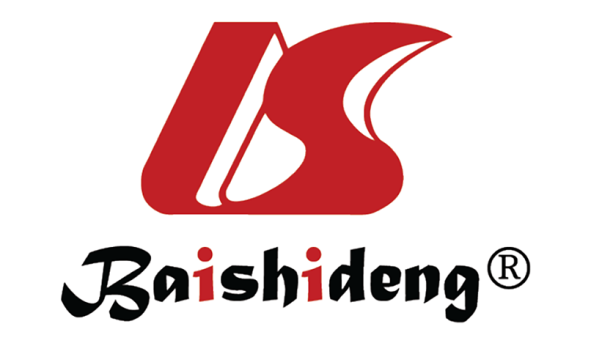 Published by Baishideng Publishing Group Inc7041 Koll Center Parkway, Suite 160, Pleasanton, CA 94566, USATelephone: +1-925-3991568E-mail: bpgoffice@wjgnet.comHelp Desk: https://www.f6publishing.com/helpdeskhttps://www.wjgnet.com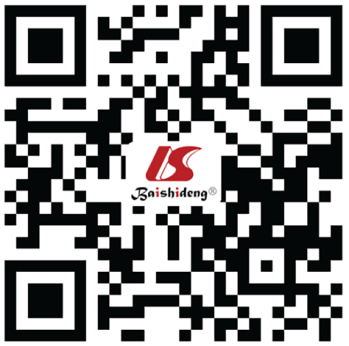 © 2021 Baishideng Publishing Group Inc. All rights reserved.Ref.LocationSample sizeDefinition of constipationAge range (yr)Prevalence (%)Odds ratio (95%CI)P valueHarari et al[62], 1989 United States42375Self-report (12 mo)< 40; 40-49; 50-59; 60-69; 70-79; > 802.6; 2.6; 2.9; 4.1; 5.5; 10.01.00; 1.00 (0.84, 1.18); 1.11 (0.92, 1.33); 1.60 (1.36, 1.86); 2.11 (1.80, 2.46); 3.80 (3.22, 4.49)NRDrossman et al[44], 1993 United States5430Rome I15-34; 35-49; > 453.8; 3.6; 3.5NRNRTalley et al[49], 1993 United States690 Rome I 30-39; 60-6425; 15NR< 0.05 Pare et al[45], 2001Canada1149Self-report (3 mo)18-34; 35-49; 50-64; > 6526.4; 28.4; 26.3; 27.4NR NRPare et al[45], 2001Canada1149Rome I18-34; 35-49; 50-64; > 6520.3; 14.5; 15.1; 15.4NRNRPare et al[45], 2001Canada1149Rome II18-34; 35-49; 50-64; > 6516.1; 12.9; 14.8; 16.7NRNRChoung et al[63], 2006United States3022Self-report (12 mo)< 50; > 501.321; 7.871NRNRWald et al[61], 2008United States2000Self-report (12 mo)< 29; 30-44; 45-59; > 6013.41; 19.11 17.51; 19.91NRNRChang et al[46], 2007United States523Rome III < 50; > 5018.2; 17.31.0; 0.94 (0.60, 1.48)NRMeinds et al[47], 2017Netherlands1259Rome III18-34; 35-46; 47-55; 56-64; 65-8536.3; 26.6; 19.0; 19.2; 19.8NR< 0.001Garrigues et al[60], 2004Spain349Self-report (12 mo)18-30; 31-50; 51-6529.2; 29.2; 30.7NRNSFosnes et al[54], 2011Norway4622Rome IINRNR1.01 (1.003, 1.02)0.005Rey et al[55], 2014 Spain1500Rome III18-40; 41-65; > 6519; 19; 20NREbling et al[50], 2014Croatia658Rome III20-34; 35-49; 50-6916.2; 22.7; 26.2NR0.035; 0.182Papatheodoridis et al[51], 2010Greece1000Rome III or self-report (12 mo)15-29; 30-44; 45-59; 60-6412; 16; 18; 250.422 (0.226, 0.788); 0.721 (0.397, 1.310); 0.670 (0.362, 1.241); 1.00.007; 0.283; 0.203; 0.010Wald et al[61], 2008United Kingdom2000Self-report (12 mo)< 29; 30-44; 45-59; > 605.91; 7.71; 8.11; 9.11NRNRWald et al[61], 2008France2000Self-report (12 mo)< 29; 30-44; 45-59; > 6012.21; 12.41; 9.41; 22.01NRNRWald et al[61], 2008Germany2000Self-report (12 mo)< 29; 30-44; 45-59; > 601.51; 4.31; 5.51; 8.71NRNRWald et al[61], 2008Italy2000Self-report (12 mo)< 29; 30-44; 45-59; > 605.81; 6.91; 8.91 10.61NRNRWald et al[59], 2010China 2100Self-report (12 mo)< 29; 30-44; 45-5912.71; 16.01; 18.61NRNRWald et al[59], 2010Indonesia2000Self-report (12 mo)< 29; 30-44; 45-59; > 60;11.61; 13.51; 15.31; 9.61NRNRWald et al[59], 2010South Korea2000Self-report (12 mo)< 29; 30-44; 45-59; > 60;18.11; 15.61; 16.91; 14.11NRNRJun et al[58], 2006South Korea1029Self-report (3 mo)15-19; 20-29; 30-39; 40-49; 50-59; > 6022; 22; 15; 15; 14; 12NR0.003Cheng et al[57], 2003Hong Kong3282Rome II< 30; 30-39; 40-49; 50-59; > 5914.5; 13.6; 11.8; 13.7; 14.9NRNRLu et al[56], 2006Taiwan2018Rome II20-29; 30-39; 40-49; 50-59; 60-69; 70-7912.2; 7.9; 7.4; 7.1; 10.4; 11.9NR0.04Sorouri et al[53], 2010Iran 18180Rome III< 40;40-60; > 601.4;4.7; 4.91.01 (1, 1.01)< 0.05 Moezi et al[52], 2018Iran9264Rome IV40-59; > 606.91; 11.911.55 (1.31, 1.83)< 0.001 Wald et al[59], 2010Argentina2000Self-report (12 mo)< 29; 30-44; 45-59; > 6011.61; 12.31; 17.11; 17.31NRNRWald et al[59], 2010Colombia2000Self-report; (12 mo)< 29; 30-44; 45-59; > 6019.61; 25.61; 25.31; 25.51NRNRWald et al[59], 2010Brazil2000Self-report (12 mo)< 29; 30-44; 45-59; > 6013.91; 17.31; 19.41; 19.01NRNRHowell et al[48], 2006Sydney1673Rome II25-34; 35-44; 45-54; 55-6437.8; 27.7; 27.4; 27.6NR0.03Ref.LocationSample sizeAge range (yr)Definition of constipationPrev. males (%)Prev. females (%)F/M ratioOdds ratio (95%CI)P valueEverhart  et al[67], 1989United States11204 25-74Self-report (NTP)3.611.43.1713.8 (2.6, 5.6)NRTalley et al[64], 1991 United States835 30-64Rome I13.920.81.5011.6 (1.1, 2.3)NRTalley et al[49], 1993 United States690 30-64Self-reportRome I2.7; 18.37.3; 20.12.701; 1.011NRNRDrossman et al[44],  1993 United States5430 > 15Rome I2.44.82.0011.99 (1.5, 2.7)NRStewart et al[68],  1999 United States10018 > 18Rome II12.016.01.331NRNRPare et al[45], 2001Canada1149 > 18Self-report (3 mo)18.435.41.921NRNRPare et al[45], 2001Canada1149 > 18Rome I12.021.01.751NRNRPare et al[45], 2001Canada1149 > 18Rome II8.321.12.541NRNRChoung et al[63], 2006 United States2718 20-95Self-report (12 mo)2.7616.4412.331NRNRChang et al[46], 2007United States523 30-64Rome III 17.817.81.001.0 (0.64, 1.57)NRWald et al[61], 2008United States2000 > 15Self-report (12 mo)13.621.41.57NRNRChoung et al[65], 2012United States2853> 20Rome II 20.1127.711.3811.6 (1.3, 1.9)< 0.01Choung et al[69], 2016United States2327 > 25Rome III (mod)5.18.71.711NRNRMeinds et al[47], 2017Netherlands1259> 18Rome III18.829.31.5611.8 (1.4, 2.3)< 0.001Van Kerkhoven et al[70], 2008Netherlands1616> 18Self-report (4 wk)7182.571NR< 0.01 Garrigues et al[60], 2004 Spain349  18-65Self-report (12 mo)18.040.12.2312.9 (1.68, 4.98)0.0001Garrigues et al[60], 2004Spain349  18-65Rome II5.522.04.014.58 (1.98, 10.60)0.0004Walter  et al[22], 2002Sweden1610 31-76Self-report (NTP)8.319.82.391NR< 0.0001 Haug  et al[71], 2002Norway62651 > 20Self-report (12 mo)1.55.73.81NR< 0.05 Fosnes et al[54], 2011Norway4622 31-76Rome II6.7119.312.8813.24 (2.61, 4.02)< 0.001Gaburri et al[72], 1989Italy519NRSelf-report (3 yr)1.218.116.751NRNRHeaton et al[73], 1993United Kingdom189226-69Self-report (NTP)14.731.12.121NR< 0.001 Wald et al[61], 2008United Kingdom2000 > 15Self-report (12 mo)4.210.92.60NRNRWald et al[61], 2008Germany2000 > 15Self-report (12 mo)3.07.52.5NRNRWald et al[61], 2008Italy2000 > 15Self-report (12 mo)4.910.82.2NRNRWald et al[61], 2008France2000 > 15Self-report (12 mo)8.618.92.2NRNRRey et al[55], 2014Spain1500 > 18Rome III10.627.62.7NRNREsteban y Peña et al[74], 2014Spain7341> 16Self-report (NTP)1.95.93.11NR< 0.001 Enck et al[75], 2016Germany15002> 18Self-report (12 mo)NRNR2.3NRNREbling  et al[50], 2014Croatia65820-70Rome III24.320.30.841NR0.2260.126Papatheodoridis et al[51], 2010Greece100015-64Rome III or self-report (12 mo)11211.9112.10 (1.41, 3.12)< 0.001Wald et al[61], 2008Brazil2000 > 15Self-report8.524.22.85NRNRWald  et al[59], 2010Argentina2000 > 15Self-report7.920.22.56NRNRWald et al[59], 2010Colombia2000 > 15Self-report14.728.31.93NRNRSchmidt et al[66], 2016Brazil2162> 18Rome III 5.321.94.1314.3 (3.1, 6.1)NRHo et al[76], 1998Singapore70621-95Rome II2.85.62.01NRNRChen et al[77], 2000Singapore271> 16Rome II3.611.33.141NR< 0.05 Cheng et al[57], 2003Hong Kong3282 18-80Rome II13.914.51.041NRNRLu et al[56], 2006Taiwan 2018 > 20Rome II7.0110.611.511NR< 0.001Chang et al[78], 2012Taiwan4275> 19Rome III2.86.22.211NR0.001 Jun et al[58], 2006South Korea1029 > 15Self-report (3 mo)10.422.82.191NR< 0.001 Jeong et al[79], 2008South Korea1417 18-69Rome II0.55.010.01NR< 0.05Wald et al[61], 2008South Korea2000 > 15Self-report (12 mo)10.722.72.12NRNRTamura et al[23], 2016Japan515520-79Self-report (NTP)19.137.51.961NR< 0.001 Wald et al[59], 2010Indonesia2000  > 15Self-report (12 mo)10.715.11.41NRNRWald et al[59], 2010China210015-60Self-report (12 mo)10.819.71.82NRNRSorouri et al[53], 2010Iran18180NRRome III1.23.73.0811.83 (1.44, 2.32)< 0.01Moezi et al[52], 2018Iran926440-75Rome IV6.79.31.44NR< 0.001Talley et al[80], 1998 Australia730  > 18BSQ6.321.13.35NRNRHowell et al[48], 2006Australia1673 25-64Rome II25.136.01.43NRNRKoloski et al[81], 2015Australia3260> 18Rome III3.2518.9512.751NRNRRef.LocationSample sizeAge range (yr)Definition of constipationIncome/year or weekPrevalence (%)Odds ratio (95%CI)P valueStewart et al[68], 1999United States10018> 18Rome II< $20000; $20-29900; $30-49900; > $50000NR1; 0.90; 1.10; 1.02NRPare et al[45], 2001 Canada1149> 18Self-report (3 mo)< $20000; $20-39900; $40-59900; $60-79900; > $8000033.8; 23.7; 24.3; 28.0; 21.81.55; 1.01; 1.11; 1.28; 1NRPare et al[45], 2001 Canada1149> 18Rome I< $20000; $20-39900; $40-59900; $60-79900; > $8000018.5; 16.3; 17.6; 13.1; 12.11.53; 1.35; 1.45; 1.08; 1NRPare et al[45], 2001Canada1149> 18Rome II< $20000; $20-39900; $40-59900; $60-79900; > $8000015.3; 14.3; 13.9; 14.5; 8.31.84; 1.72; 1.67; 1.75; 1NRWald et al[61], 2008United States2000> 15Self-report (12 mo)Low; Middle; High20.9; 16.1; 16.8NRNRWald et al[61], 2008United Kingdom2000> 15Self-report (12 mo)Low; Middle;High8.8; 7.27.1NRNRWald et al[61], 2008France2000> 15Self-report (12 mo)Low; Middle; High14.9; 11.3; 15.8NRNRWald et al[61], 2008Germany2000> 15Self-report (12 mo)Low; Middle; High7.2; 3.6; 5.3NRNREnck et al[75], 2016Germany15002> 18Self-report (12 mo)< 1000; 1000-1500; 1500-2000; 2000-2500; 2500-3000; 3000-4000; > 400019.01; 18.81; 14.61; 13.61; 13.31; 11.31; 11.51NR< 0.001Wald et al[61], 2008Italy2000> 15Self-report (12 mo)Low; Middle; High 7.8; 7.0; 8.4NRNRWald et al[61], 2008Brazil2000> 15Self-report (12 mo)Low; Middle; High 17.9; 15.8; 14.2NRNRSchmidt et al[66], 2016Brazil2162> 18Rome III2-15; 1.5-2; 1-1.5; 0.5-1; 0-0.511.1; 9.7; 13.8; 15.4;21.81.0; 0.8 (0.5, 1.4); 1.3 (0.8, 2.1); 1.4 (0.9, 2.2); 1.9 (1.2, 3.0)NRWald et al[61], 2008South Korea2000> 15Self-report (12 mo)Low; Middle; High 17.1; 15.7; 17.1NRNRWald et al[59], 2010Colombia2000> 15Self-report (12 mo)Low; Middle; High 23.9; 20.3; 14.8NRNRWald et al[59], 2010China210015-60Self-report (12 mo)Low; Middle; High 16.2; 15.5; 13.2NRNRWald et al[59], 2010Indonesia2000> 15Self-report (12 mo)Low; Middle; High 13.1; 12.2; 14.0NRNRMoezi et al[52], 2018Iran926440-75Rome IVLow; High9.1; 6.5NR0.024Cheng et al[57], 2003Hong Kong328218-80Rome IINil; < 10000; 10000-19999; 20000-29999; 30000-39999; 40000-49999; > 5000013.6; 14.8; 12.5; 12.6; 12.5; 12.5; 13.1NRNRJun et al[58], 2006South Korea1029> 15Rome II< 1000; 1010-2000; 2010-3000; 3010-4000; > 401016; 15; 20; 26; 24NR0.044Bytzer et al[82], 2001Australia8185> 18Rome II5th quintile (lowest); 4th quintile; 3rd quintile; 2nd quintile; 1st quintile (highest)10.2; 10.3; 9.6; 8.7; 6.3NRNRRef.LocationSample sizeAge range (yr)Definition of constipationEducational levelPrevalence (%)Odds ratio (95%CI)P valueEverhart et al[67], 1989United States1120425-74Self-report (NTP)> 8 yr; 9-11 yr; > 12 yrNR2.78; 1.35; 1NRTalley et al[49], 1993United States69030-64Rome I < HS; HS; > HS23.3; 18.4; 18.0NRNRStewart et al[68], 1999United States10018> 18Rome II< 12 yr; 12 yr; 13-15.9 yr; > 16 yrNR1; 1.49; 1.41; 1.39NRPare et al[45], 2001Canada1149> 18Self-report (3 mo)Grade school; Some HS; HS; Diploma; Tech school; Some college; College; Grad school28.8; 35.1; 24.6; 29.4; 20.5; 25.4; 31.5; 19.6NRNRPare et al[45], 2001Canada1149> 18Rome IGrade school; Some HS; HS; Diploma; Tech school; Some college; College; Grad school14.3; 23.8; 18.8; 22.1; 15.0; 9.9; 17.2; 11.3NRNRPare et al[45], 2001Canada1149> 18Rome IIGrade school; Some HS; HS; Diploma; Tech school; Some college; College; Grad school4.3; 21.7; 18.6; 18.4; 12.0; 8.6; 6.5; 10.0NRNRWald et al[61], 2008United States2000> 15Self-report (12 mo)< Secondary; Secondary; Tertiary24.7; 18.9; 15.41.82 (1.16, 2.86)< 0.01Choung et al[83], 2007 United States302220-95BDQ< HS; HS/College; > CollegeNR1.3 (0.5, 3.1); 1.0; 0.8 (0.5, 3.1)NSChang et al[46], 2007 United States52330-64Rome III < HS; HS/College; > College16.7; 19.8; 14.80.81 (0.27, 2.46);1.00; 0.70 (0.43, 1.14)NRChoung et al[65], 2012United States2853> 20Rome II < HS; HS/College; > College7.0; 26.5; 20.3NR0.002Wald et al[61], 2008United Kingdom2000> 15Self-report (12 mo)< Secondary; Secondary; Tertiary9.4; 7.0; 7.3NRNRWald et al[61], 2008France2000> 15Self-report (12 mo)< Secondary; Secondary; Tertiary17.6; 13.0; 12.71.48 (1.01, 2.15)< 0.05Wald et al[61], 2008Germany2000> 15Self-report (12 mo) < Secondary; Secondary; Tertiary5.6; 5.5; 4.5NRNREnck et al[75], 2016Germany> 18Self-report (12 mo)< Secondary; Secondary; Tertiary19.6; 15.3; 15.6NR< 0.001 Ebling et al[50], 2014Croatia65820-69Rome III< Elementary; Elementary; High school; Bachelor; University50.0; 25.6; 20.2; 23.0; 23.40.278; 0.229; 0.248; 0.3830.065; 0.028; 0.060; 0.178Wald et al[61], 2008Italy2000> 15Self-report (12 mo) < Secondary; Secondary; Tertiary8.0; 8.1; 6.0NRNRPapatheodoridis et al[51], 2010Greece100015-64Rome III or self-report (12 mo)Primary or less; Secondary; Higher18; 14; 17NR0.31Rey et al[55], 2014Spain1500 > 18Rome IIIPrimary Secondary; University19; 18; 20NRNRGarrigues et al[60], 2004Spain34918-65Self-report (12 mo)Basic; Primary Secondary or more31.4; 26.4; 30.3NRNSWald et al[59], 2010Argentina2000> 15Self-report (12 mo) < Secondary; Secondary; Tertiary15.1; 13.4; 14.8NRNRWald et al[59], 2010Colombia2000> 15Self-report (12 mo)< Secondary; Secondary; Tertiary25.2; 21.0; 24.5NRNRWald et al[59], 2010Brazil2000> 15Self-report (12 mo)< Secondary; Secondary; Tertiary17.0; 15.2; 26.50.58 (0.36, 0.92)< 0.03Wald et al[59], 2010China210015-60Self-report (12 mo)< Secondary; Secondary; Tertiary10.2; 16.5; 14.4NRNRWald et al[59], 2010Indonesia2000> 15Self-report (12 mo)< Secondary; Secondary; Tertiary10.6; 13.2; 19.0NRNRWald et al[59], 2010Korea2000> 15Self-report (12 mo) < Secondary; Secondary; Tertiary18.1; 16.7; 16.0NRNRCheng et al[57], 2003Hong Kong328218-80Rome IINil; Primary; Junior HS; HS; Matriculation; University14.5; 12.2; 14.8; 12.6; 14.0; 14.1NRNRSorouri et al[53], 2010Iran 18180NRRome IIIIlliterate; < Diploma; HS diploma; University; > Masters2.9; 2.1; 2.5; 2.1; 1.6NRNRMoezi et al[52], 2018Iran926440-75Rome IVIlliterate; Other9.0; 7.2NR0.002Howell et al[48], 2006Australia167325-64Rome IILow; Low-mid; Mid-upper; High30.6; 31.6; 38.9; 25.11.50 (0.97, 2.31); 1.49 (1.02, 2.18); 1.91 (1.33, 2.73)10.07; 0.04; 0.001Ref.Location Sample sizeAge range (yr)Definition of constipationRegion of residence Prevalence (%)Odds ratio (95%CI)P valuePare et al[45], 2000Canada1149  > 18 Self-report (3 mo)Atlantic; Quebec; Ontario; Prairies; British Columbia26.7; 25.8; 26.7; 25.6; 32.3NRNRPare et al[45], 2000Canada1149  > 18 Rome IAtlantic; Quebec; Ontario; Prairies; British Columbia18.2; 22.1; 13.5; 16.4; 14.5NRNRPare et al[45], 2000Canada1149  > 18 Rome IIAtlantic; Quebec; Ontario; Prairies; British Columbia15.9; 18.6; 13.7; 14.0; 11.9NRNRPapatheodoridis et al[51], 2010Greece100015-64Rome III or self-report (12 mo)Athens; Thessaloniki; Other cities13; 18; 190.581 (0.399, 0.844);0.928 (0.539, 1.598);1.00.0040.7870.017Rey et al[55], 2014Spain1500 > 18Rome IIIMediterranean; Centre; Atlantic21; 17; 15NRNRRey et al[55], 2014Spain1500 > 18Rome IIIUrban; Rural20; 18NRNREbling et al50], 2014[Croatia65820-69Rome IIIUrban; Rural22.2; 17.51.9470.003Chu et al[41], 2014China> 18Rome IIHong Kong; Mainland14.0; 6.4NR< 0.001Chu et al41], 2014[China> 18Rome IINorth; South15.5; 3.3NR< 0.001Chu et al[41], 2014China> 18Rome IIEast; Midwest4.0; 11.0NR< 0.001Chu et al[41], 2014China> 18Rome IIUrban; Rural6.7; 7.2NR< 0.001Ref.Location Sample sizeAge range (yr)Definition of constipationFactorVariable Prevalence (%)Odds ratio (95%CI)P valueTalley et al[49], 1993 United States690  30-64 Self-report; Rome IMarital statusMarried; Not married17.8; 22.1NRNRChang et al[46], 2007United States523 30-64Rome III Marital statusMarried; Single; Other17.2;23.1;19.11.0; 1.27 (0.46, 3.48); 1.07 (0.53, 2.16)NS Choung et al[83], 2007 United States302220-95BDQMarital statusMarried; Not married16; 220.8 (0.5, 1.2); 1.0NSRey et al[55], 2014Spain1500 > 18Rome IIIMarital statusMarried; Single; Other20; 16; 22NRNREbling et al[50], 2014Croatia65820-69Rome IIIMarital status; House; hold sizeDivorced; Large size35.7; NR2.91; 1.190.039;0.01Sorouri et al[53], 2010Iran 18180NRRome IIIMarital statusMarried; Single; Widowed; Divorced3.5; 0.7; 8.8; 12.5NRNRMoezi et al[52], 2018Iran926440-75Rome IVMarital statusDivorced or Widowed12.9NR< 0.001Pare et al[45], 2000Canada1149  > 18 Self-report (3 mo)Work statusEmployed; Unemployed; Retired27.2; 23.4; 25.5NRNRPare et al[45], 2000Canada1149  > 18 Rome IWork statusEmployed; Unemployed; Retired16.3; 9.2; 15.0NRNRPare et al[45], 2000Canada1149  > 18 Rome IIWork statusEmployed; Unemployed; Retired14.1; 5.7; 16.2NRNRTalley et al[49], 1993 United States690  30-64 Rome IWork statusEmployed; Unemployed20.1; 12.0NRNREnck et al[75], 2016Germany15002> 18Self-report (12 mo)Work statusFull-time; Part-time; Unemployed10.81; 13.31; 18.31NR< 0.001Drossman et al[44], 1993 United States5430  > 15 Rome IEthnicityWhite; OtherNR0.54 (0.3, 0.9)NRRef.LocationSample sizeAge range (yr)Definition of constipationPhysical activity statusPrevalence (%)Odds ratio (95%CI)P valueGarrigues et al[60], 2004 Spain34918-65Self-report (12 mo)Never; Sometimes; Habitually23.2; 10.9; 7.41.00; 0.43 (0.20, 0.89); 0.31 (0.11, 0.87)0.02; 0.03Rey et al55], 2014[Spain1500> 18Rome IIIRegular sport; Long walks; Short walks; No regular walk14; 16; 24; 301.00; 0.97 (0.66, 1.43); 1.52 (1.06, 2.19); 2.04 (1.23, 3.39)< 0.01Wald et al[61], 2008 United States, United Kingdom, France, Germany, Italy, Brazil and South Korea14000> 15Self-report (12 mo)Active; Reduced activityNR1.00; 1.23 (1.07, 1.40)< 0.05Moezi et al[52], 2018Iran926440-75Rome IVLow; Medium; High10.91; 7.81; 5.611.00; 0.74 (0.62, 0.89); 0.56 (0.46, 0.68)< 0.001Ref.Location Sample sizeAge range (yr)Definition of constipationSmoking statusPrevalence (%)Odds ratio (95%CI)P valueChoung et al[65], 2012United States2853> 20Rome II Current smoker26.3NRNSChoung et al[83], 2007United States780520-95 BDQNon-smoker; Smoker16; 201.00; 1.40 (0.7, 2.7)NSTalley et al[49], 1993 United States690  30-64 Rome INo cigarettes; > 15/d20.9;12.34.7 (1.6, 13.7)< 0.05Chang et al[46], 2007United States52330-64Rome III Never; Current; Past; Ever18.9; 17.3; 17.0; 17.11.0; 0.90 (0.47, 1.73); 0.88 (0.53, 1.45); 0.89 (0.57, 1.39)NSHaug et al[71], 2002Norway62651> 20Self-report (12 mo)Non-smoker; SmokerNR; NR1.00; 0.83NRPapatheodoridis et al[51], 2010Greece100015-64Rome III or self-report (12 mo)Active; Inactive16; 16NR0.98 Lu et al[56], 2006Taiwan2018> 20Rome IINon-smoker; Smoker8.81; 6.51NRNSRef.LocationSample sizeAge range (yr)Definition of constipationDietary intake of fibrePrevalence (%)Odds ratio (95%CI)P valueGarrigues et al[60], 2004Spain34918-65Self-report (12 mo)Low fibre; Medium fibre; High fibre19.2; 10.9; 20.91.00; 0.38 (0.15, 0.96); 1.05 (0.35, 3.17)0.04; 0.93Rey et al[55], 2014Spain1500> 18Rome III1st quintile; 2nd quintile; 3rd quintile; 4th quintile; 5th quintile23; 18; 17; 18; 20NRNSRef.LocationSample sizeAge range (yr)Definition of constipationFluid intake per dayPrevalence (%)Odds ratio (95%CI)P valueRey et al[55], 2014Spain1500> 18Rome III7 glasses or less; 8-9 glasses; 10-11 glasses; 12-14 glasses; 15 glasses or more21; 20; 19; 18; 16NR< 0.01Chang et al[46], 2007United States52330-64Rome III No coffee; Coffee18.7; 17.81.00; 0.94 (0.5, 1.77)NSRef.Location Sample sizeAge range (yr)Definition of constipationWeekly alcohol consumptionPrevalence (%)Odds ratio (95%CI)P valueChoung et al[83], 2007United States780520-95 BDQNo alcohol; Alcohol16; 171; 1.1 (0.7, 1.7)NSTalley et al[49], 1993 United States690  30-64 Rome INo alcohol; > 7 drinks19.7; 9.413.6 (1.2, 10.4)< 0.05Chang et al[46], 2007United States52330-64Rome III 0 drinks; 1-2; 3-6; > 7; Any alcohol19.3; 19.2; 14.1; 14.9; 16.31.0; 0.99 (0.55, 1.79); 0.69 (0.34, 1.39); 0.73 (0.35, 1.53); 0.82 (0.52, 1.29)NSFosnes et al[54], 2011Norway462231-76Rome II> Once; < Once 10.61; 14.210.94 (0.89, 0.99)0.024Choung et al[65], 2012United States2853> 20Rome II 1-6 drinks; 7+ drinks25.31; 23.11NRNSMoezi et al[52], 2018Iran926440-75Rome IVNo alcohol; Alcohol7.91; 9.71NRNSLu et al[56], 2006Taiwan2018> 20Rome IINo alcohol; Alcohol8.91; 7.41NRNSRef.Location Sample sizeAge range (yr)Definition of constipationSelf-rated health Prevalence (%)Odds ratio (95%CI)P valueEbling et al[50], 2014Croatia65820-69Rome IIILower NR0.628< 0.001Enck et al[75], 2016Germany15002> 18Self-report (12 mo)Very good; Good; Satisfactory; Less good; Bad9.11; 12.21; 18.41; 22.11; 28.21NR< 0.001 Ref.Location Sample sizeAge range (yr)Definition of constipationConditionPrevalence (%)Odds ratio (95%CI)P valueSchmidt et al[66], 2016Brazil2162> 18Rome III Fistula; Haemorrhoids; Anal fissures; Nervous disease; Stroke54.5; 29.3; 35.8; 24.5; 48.33.8 (1.5, 9.7); 1.9 (1.3, 2.7); 2.2 (1.3, 3.6); 1.6 (1.1, 2.1); 5.3 (2.3, 12.1)NRCheng et al[57], 2003Hong Kong328218-80Rome IIAnxiety; DepressionNRNR< 0.0001; < 0.0001Koloski et al[84], 2002Australia2910> 18Rome IAnxiety; Depression5.6; 4.2NR< 0.05; < 0.05Bytzer et al[86], 1989Australia8185> 18BDQControl; Diabetes mellitus9.2; 11.41.00; 1.54NRChoung et al[69], 2016United States2327> 25Rome III Rectal cancer; Neurological dis; Parkinson’s dis; Multiple sclerosis; Metabolic dis; Cardiovascular dis; Angina; Psychiatric disorderNR4.7 (1.0, 22.2); 1.5 (1.1, 1.9); 6.5 (2.9, 14.4); 5.5 (1.9, 15.8); 1.4 (1.1, 1.9); 1.5 (1.1, 1.9); 1.4 (1.1, 1.9); 1.3 (1.0, 1.7)NRChoung et al[65], 2012 United States2853> 20Rome II Dyspepsia; GORD46.9; 34.3NR; NR< 0.01; < 0.01Enck et al[75], 2016Germany15002> 18Self-report (12 mo)Back pain; Circulation problem; Gynecological; Urological; Gastrointestinal19.01; 25.21; 35.11; 34.31; 31.61NR< 0.001 < 0.001; < 0.001 < 0.001; < 0.001 Ebling et al[50], 2014 Croatia65820-69Rome IIIBMI; AnemiaNR; 40.01.051; NR0.777; < 0.01 Chang et al[46], 2007United States523 30-64Rome III BMI 1st Q; BMI 2nd Q; BMI 3rd Q; BMI 4th Q19.4; 13.6; 18.0; 20.71.0; 0.65 (0.32, 1.32); 0.92 (0.46, 1.82); 1.07 (0.55, 2.10)NS Rey et al[55], 2014Spain1500> 18Rome IIINormal; Overweight; Obese22; 15; 20NRNRPapatheodoridis et al[51], 2010Greece100015-64Rome III or self-report (12 mo)Underweight; Normal weight; Overweight; Obese18; 14; 17; 20NR0.21Pourhoseingholi et al[85], 2008Iran2547NRSelf-report (NTP)BMI < 25; BMI 25-30; BMI > 3040.4; 38.9; 40.7NRNSHaug et al[71], 2002Norway60998> 20Self-report (12 mo)Anxiety; DepressionNR; NR1.86 (1.67, 2.07); 1.46 (1.30, 1.65)NRFosnes et al[54], 2011Norway4622 	31-76Rome IIBMI; M/S complaints; Angina; MSNR0.95 (0.93, 0.97); 1.04 (1.002, 1.09); 1.86 (1.21, 2.85); 2.14 (1.03, 5.66)< 0.001; 0.042; 0.004; 0.043Lu et al[56], 2006Taiwan2018> 20Rome IIDiabetes; Hypertension14.11;11.11NRNS; NSMoezi et al[52], 2018Iran926440-75Rome IVInsomnia; Anxiety; Depression; Back or joint pain; GORD13.51; 11.71; 12.41; 9.41; 11.711.62 (1.36, 1.93); 1.38 (1.15, 1.65); 1.22 (1.01, 1.48); 1.38 (1.14, 1.67); 1.51 (1.28, 1.78)< 0.001; < 0.001; < 0.001; < 0.001; < 0.001 Ref.LocationSample sizeAge range (yr)Definition of constipationSurgeryOdds ratio (95%CI)P valueChoung et al[83], 2007United States780520-95BDQAbdominal1.2 (0.7, 2.0)NSChoung et al[69], 2016United States2327> 25Rome III Anorectal surgery; Hysterectomy3.3 (1.2, 9.1); 1.5 (1.0, 2.2)0.02; 0.033Schmidt et al[66], 2016Brazil2162> 18Rome III Anorectal surgery5.3 (2.3, 12.1)NRLu et al[56], 2006Taiwan2018> 20Rome IIAppendectomy; Cholecystectomy; HysterectomyNRNS; NS; NSSorouri et al[53], 2010Iran 18180NRRome IIIAbdominal surgery0.66 (0.52, 0.83)< 0.01 Ref.LocationSample sizeAgeDefinition of constipationNumber of drugs takenOdds ratio (95%CI)P valueFosnes et al[54], 2011Norway4622 31-76Rome II0; 1; 2-3; 4 or more1; 1.34 (1.07, 1.69); 1.26 (0.99, 1.61); 1.21 (0.85, 1.71)0.012; 0.062; 0.288Ref.LocationSample size Age range (yr)Definition of constipationMedicationsPrevalence (%)Odds ratio (95%CI)P valueFosnes et al[54], 2011Norway4622 31-76Rome IIDigoxin; GTN; Furosemide; Atorvastatin; Tibolone; Levothyroxine; IbuprofenNRNR0.025; 0.015; 0.001; 0.037; 0.038; < 0.001; 0.001Talley et al[49], 1993 United States690  30-64 Rome IAspirin > 7 tabs/wk31.12.6 (1.2, 5.7)< 0.05 Chang et al[46], 2007United States52330-64Rome III Paracetamol; Aspirin; NSAIDs 25.3; 23.0; 26.61.50 (0.91, 2.47) 1.67 (1.04, 2.70) 1.80 (1.09, 2.98)NS; < 0.05; < 0.05 CategoryFactor Association with constipationDemographicAgeConflicting data, probably only > 70 yrFemale genderAssociatedIncome levelConflicting data, probably country specificEducational levelConflicting data, probably country specificResidential locationAssociatedWork statusConflicting dataMarital statusConflicting dataEthnicityPossible associationLifestylePhysical activityAssociatedFibre No evidence for low fibreFluidPossible associationSmokingConflicting dataAlcoholNo clear evidenceCoffeeNo associationHealth-relatedSelf-rated healthAssociatedObesityConflicting dataDepressionAssociatedAnorectalAssociated – haemorrhoids and other conditionsGastrointestinalAssociatedNeurologicalAssociated – MS, Parkinson’s diseaseEndocrineAssociated - diabetesCardiovascularAssociatedMusculoskeletalAssociatedSurgeryAssociated – gynaecological, anorectal, abdominalNo. of medicationsPossible associationNSAIDsAssociatedAspirinAssociatedOther drugsPossible association